Výsledky celostátní výtvarné soutěže „Každé srdce má své jméno . . .“Kategorie MŠ1. místo - MŠ Mozaika Hodonín – „ Poklady přírody“2. místo - MŠ Litomyšl – „ Srdce od rybiček“3. místo -  MŠ Dr. Joklíka, Kyjov – „ Zprávy očima dětí“Kategorie ZŠ – 1. Stupeň1. místo – ZŠ U Červených domků, Hodonín – „Tornádo a reakce“2. místo -  ZŠ Opatovice, okr. Brno venkov – „Já pracuji zdarma“3. místo – ZŠ Strážnice, ul. Školní – „Škola základ života“  Kategorie ZŠ – 2. Stupeň1. místo - ZŠ Mutěnice – „Srdce smrti“2. místo -  ZŠ Zastávka – „Skleník života“3. místo – ZŠ Hradec nad Svitavou – „Ozvěny Ukrajiny“Děkujeme všem zúčastněným a výhercům blahopřejeme!!!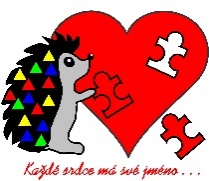 